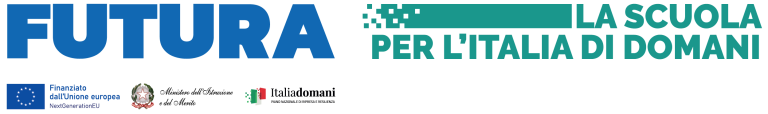 ISTITUTO MAGISTRALE STATALE "REGINA ELENA"LICEO DELLE SCIENZE UMANE – LICEO ECONOMICO SOCIALE – LICEO LINGUISTICOVIA COLLEGIO PENNISI, 13 95024 ACIREALE C.M.: CTPM04000Atel.: 095-6136050 - C.F. 81002530871Email: ctpm04000a@istruzione.it – pec: ctpm04000a@pec.istruzione.itURL: www.liceoreginaelena.edu.itAl Dirigente dell’ISTITUTO MAGISTRALE STATALE “REGINA ELENA” DI ACIREALE per il Progetto PNRR “L’ICDL per una adeguata formazione/inclusione informatica degli studenti”Allegato n. 1DOMANDA DI PARTECIPAZIONEOggetto: Domanda di partecipazione alla procedura di selezione per il reclutamento di personale Formatore esperto e Tutor interno/esterno al M.I. e del Merito con conoscenze e competenze coerenti con quanto richiesto dal progetto “Investimento 1.4 Intervento straordinario finalizzato alla riduzione dei divari territoriali nelle scuole secondarie di primo e di secondo grado e alla lotta alla dispersione scolastica, finanziato dall’Unione europea – Next Generation EU. Azioni di prevenzione e contrasto della dispersione scolastica (D.M. 170/2022)” da impiegare in attività formative a valere sul Progetto “L’ICDL per una adeguata formazione/inclusione informatica degli studenti”.Il/La sottoscritto/a 		 codice fiscale	                                                                               nato/a il		a 	prov	e residente in 	prov  	via	cap	tel/cell.indirizzo di posta elettronica  	 chiede di partecipare alla selezione prevista dall’Avviso in oggetto quale Formatore esperto    ____ Tutor    ____(indicare con una X se Formatore o Tutor).Il/La Sottoscritto/a, consapevole della responsabilità penale e della decadenza da eventuali benefici,  dichiara (barrare con una X in corrispondenza dei punti):di aver preso visione del bando per la selezione in oggetto, compresa le declinazione dei moduli al bando;di essere cittadino/a italiano/a;di essere cittadino/a di uno degli Stati dell’UE (specificare):  	di godere dei diritti civili e politici;di non aver riportato condanne penali;di non avere carichi penali pendenti;di poter essere ammesso alla selezione in quanto in possesso dei requisiti di ammissibilità indicati all'art. 8 del bando,di appartenere al MIM:DSDSGADocente tempo indeterminatoDocente tempo determinatoATA (specificare):  	Altro personale della Scuola (specificare) :  	Esterno alla Pubblica AmministrazioneSi allega:❏ curriculum vitae e professionale in formato europeo firmato;❏ copia documento d’identità.Luogo, data 	FIRMA ……………………………………………………………Informativa sintetica sulla privacyÈ in vigore il nuovo regolamento privacy 679/2016, pertanto ai sensi dello stesso in particolare gli articoli 7, 13, 15, 16, 17, 18 si comunica che i dati raccolti saranno gestiti ai sensi della norma in epigrafe e che il titolare del trattamento è l’IIS Caterina da Siena rappresentato legalmente dalla dott.ssa Anna Patrizia Nava, nella propria  qualità di dirigente scolastico pro-tempore. il Responsabile della Protezione dei dati è Netsense – email info@netsenseweb.com I dati trattati saranno utilizzati esclusivamente per la finalità: stipula contratto di lavoro, non saranno trasferiti e resteranno a disposizione  dell’interessato fino al termine del rapporto di lavoro.I dati conferiti sono indispensabili per la stipula del contratto. L’interessato ha diritto ad accedere ai dati, alla rettifica e cancellazione ed alla ulteriore limitazione d’uso, nonché il diritto alla revoca del consenso e si proporre reclamo all’autorità di controllo, direttamente, ctpm04000a@istruzione.it e/o per il tramite del Responsabile Protezione Dati indicato in precedenza. In caso di rifiuto al trattamento non sarà possibile procedere con l’instaurazione del rapporto di lavoro. Non vi sono trattamenti automatizzati del dato con logiche di profilatura dell’utente. L’interessato dichiara di avere preso visione dell’informativa estesa ex art. 13 Reg. UE 679/16 e di esprimere il consenso, al trattamento dei dati per ogni altro fine ulteriore rispetto a quelli di cui art. 6 lett. b del Reg. Ue 679/16.